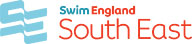 Job Description for Regional Skills Coach 2020Role and Expectation OutlineTITLE:	Regional Skills Coach  		REPORTS TO:	Regional Head Coach RENUMERATION:	£240 flat fee (inclusive of travel and subsistence)                                   Paid via Swim England PayrollDURATION:	Attendance at the Regional Coaching Conference (31st May 2020) and delivery at 3 Camp Days (27th June, 5th September, 28th November)PURPOSEThe overall purpose of the Regional Skills Coach is to:Provide professional coaching related services within the context of the delivery of the Regional Programme Framework under the guidance of the Head CoachAssist with the delivery and evaluation of the Regional Programme (3 camp days)Communicate effectively with athletes, staff and parentsDeliver all duties in accordance with the programme objectives and briefingsMotivate and enthuse swimmers and staff during the programmeReflect on your own coaching practice and behaviour after each camp activityExhibit British Swimming and England Programmes Coaching Principles during coaching practice; Setting Direction, Staying Connected, Engaging People, Delivering Results and CredibilityAttendance at the regional coaching conference LOCATIONConference – Leatherhead Leisure Centre. Camps ACS International School, CobhamKEY RESPONSIBILITIESPrior to programme delivery Liaise with the Regional Head Coach to ensure you have an understanding of the aims and objectives of the Regional ProgrammeEnsure you have a clear understanding of your role during each camp dayCommunicate with the Head Coach and other Skills Coaches prior to each camp to check for understanding of the objectives of each session plannedLiaise with the swimmers home coaches on the aims and objectives of the camp, to ensure they understand the expectationsDuring programme delivery Assist in the delivery of pool sessions in line with programme objectives and plans with the guidance of the Head CoachMake a positive contribution as required to education and land based activities. Contribute to coach discussion and facilitated learning within the context of the day to ensure an opportunity for learning and development of all staff takes place Communicate effectively with all swimmers and staffContribute to pre and post pool session discussion with the Head Coach and other Skills Coaches on each camp Following programme Delivery Reflect on camp delivery and contribute if requested to Coach/Swimmer reports post each campContribute to any post camp debrief discussion as lead by the Head CoachLiaise with swimmers home coaches on any developmental concerns under the guidance of the Head Coach Feedback to swimmers home coaches on any key skill messages that have been delivered and that need reinforcing back in the home coaching programmesPERSON SPECIFICATIONMust hold as a minimum UKCC Level 2/ASA Coaches Certificate or equivalentMust hold a valid DBS CertificateProven experience as a practising coach of working with age group swimmers  Knowledge of the effective development of young athletes Committed to ongoing learning The ability to set priorities and work flexibly to meet outcomes required in a dynamic environmentGood planning, interpersonal and communication skills (with swimmers, staff and home coaches)High levels of motivation and dedication Have an outgoing personality with good interpersonal skills and be able to enthuse and motivate young peopleExperience of organising coached sessions for age group swimmers A team player with the ability to: Ability to evaluate sessions and provide feedback to athletes and participants and staffTact and diplomacy in all interpersonal relationships Self-disciplined with a commitment to continuous service improvement Ability to think for yourself and use own initiative. 
